Southwark Safeguarding Adults Concern Form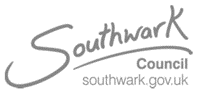 For ProfessionalsThis form is to be used to notify Adult Social Care of suspected or actual instances of abuse or neglect. Where a criminal act may have been committed against a vulnerable adult, the police must also be notified.This form should be completed as fully as possible in order that robust decisions can be made about how the concern will be progressed.Details of where to send this referral are available at the end of this form.1. Information about the adult at risk2. Involvement of the adult at riskSafeguarding enquiry (s42) criteria3. Information about the alleged abuse / risk of abuseDetails of the person alleged to have caused harm We appreciate that you may not have detailed information regarding the person alleged to have caused harm, if you do not have contact details please leave blank Type of abuse – please mark all that applyPhysical ☐Female Genital Mutilation Sexual Psychological / Emotional Organisational Sexual exploitation Financial / Material Theft Rogue trading / scamming Misuse of legal authority Misuse of financial affairs by third party Neglect / Acts of omission Self-neglect Hoarding Non-compliance with care Domestic Abuse Honour based violence Forced marriage Cuckooing Discriminatory abuse Modern Slavery Human trafficking Forced labour Domestic servitude Details of alleged abuse5. Details about the person completing this form6. Where to send this formPlease forward this form to the relevant team, as follows:For older people and adults with a physical, sensory disability:Phone: 020 7525 3324 OPPDcontactteam@southwark.gov.uk For adults with a learning disability:Phone: 020 7525 2333LearningDisabilitiesDuty@southwark.gov.uk For adults (18-65 years) with a mental illness:Phone: 020 7525 0088MHContact@southwark.gov.uk For adults who do not have recourse to public funds:Phone: 020 7525 4496NRPF@southwark.gov.uk For concerns in relation to modern day slavery:Modernslaveryreferrals@southwark.gov.uk7. What happens nextSouthwark adult social care will use the information in this form to make an assessment of the level of risk, harm and vulnerability of the adult at risk. Further information may be required from you and other organisations involved. This assessment, alongside the desired outcomes of the adult at risk (or their representative) will determine whether the case is progressed to a Safeguarding Adults Enquiry. The initial decision to progress, or not, is made by a Safeguarding Adults Manager. Feedback will be provided to the person who completed this form, unless specified otherwise. If you disagree with the decision that has been made, please escalate your concerns to the relevant team for the attention of the Safeguarding Adults Manager. If you have a general enquiry about safeguarding adults in Southwark, you can contact the Safeguarding Adults Team via email: SafeguardingAdultsCoordinator@southwark.gov.ukNameDate of BirthTelephoneEthnicityHome addressPostcodeEmail address Type of accommodationOwn Home Residential care home Nursing care home Extra Care Housing Supported living Other Present location of adult if different from above Are you of the view that the adult has mental capacity to consent to this safeguarding concern being made?Yes No  If not, has a mental capacity assessment been undertaken? Yes No  Please provide a summary of your conclusion from your mental capacity assessment. If the adult has capacity to consent, have they consented to the referral? Consent should be sought by explaining to the adult the benefits of sharing information and that sharing information will enable all agencies to work together with the adult to create a safety plan.Yes     No If not, please indicate on what legal grounds you are overriding consentPublic interest (risks to others) Risk of serious harm to self Suspected serious crime Adult at risk lacks mental capacity to provide consent (best interests decision made) Ability to consent is affected by threatening or coercive behaviour Seeking consent would increase risks to the adult or others Other – please stateDo you think the adult at risk would have substantial difficulty participating in the safeguarding process? Yes No If yes, is there a suitable person who could represent them? (e.g. family member, friend, advocate) Unknown    Yes No Please provide the name and contact details of this suitable personWhat does the adult at risk (or their representative) say that they want to happen as a result of the Safeguarding Adults concern? What are their desired outcomes?What care and support needs does the adult have?How do these needs prevent the adult from protecting themselves? NameTelephone numberRelationship to the adult at riskAddressIf the alleged perpetrator is a staff/volunteer, provide details (include employer, job role, work address):Are they an adult with care and support needs? Yes No Details of care and support needs (if applicable): Any other details about the alleged abuser(s):Date of incidentTime of incidentLocationPlease use this box to give a detailed description of what the concerns are, what has happened, who is involved, any witnesses and any other comments you feel are relevant. If the concern relates to physical abuse please also provide a body map.Is the adult at risk of further abuse / neglect? Unknown Yes No What has been done to ensure the immediate safety of the adult at risk?(Completing and submitting this form does not constitute management of immediate risks.) Has this concern been reported to the Police? Please provide the outcome of the Police action and Police CAD number (if available):Yes No Are there any risks to others (other adults and children)?Yes No Unknown  If yes, please provide details – please include who this information has been shared with – e.g. Police, Children’s Social Care, MAPPA etc. If there are risks to children, you must notify Children’s Services MASH@Southwark.gov.uk  NameOrganisation nameEmail addressDate of referral Job titleOrganisation addressPhone number